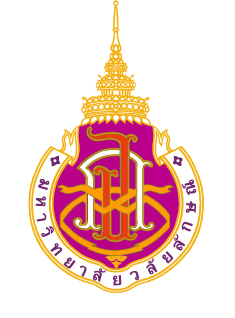 แบบข้อเสนอโครงการเพื่อการบริหารความเสี่ยงมหาวิทยาลัยวลัยลักษณ์1) บริหารความเสี่ยงด้าน ความเสี่ยงด้านกลยุทธ์ (Strategy Risk)  	 ความเสี่ยงด้านการดำเนินงาน (Operational Risk) ความเสี่ยงด้านการเงิน (Financial Risk)	 ความเสี่ยงด้านการปฏิบัติตามกฎหมาย กฎเกณฑ์ ระเบียบข้อบังคับ (Compliance Risk)*ความเสี่ยงข้อ  							ระดับความเสี่ยง			 มาตรการบริหารความเสี่ยง				 					ตัวชี้วัดระดับมาตรการ																						(*ดูรายละเอียดความเสี่ยงได้จากเอกสาร“มาตรการบริหารความเสี่ยง”)2) ชื่อโครงการ 											3) ผู้รับผิดชอบโครงการ  4)  หลักการและเหตุผล5) ผลผลิตและตัวชี้วัดความสำเร็จ ตัวชี้วัดเชิงปริมาณตัวชี้วัดเชิงคุณภาพ6) รายละเอียดกิจกรรม7) ประมาณการค่าใช้จ่าย (ถ้ามี)     แยกตามหมวดค่าใช้จ่าย(1) หมวดค่าตอบแทน (ถ้ามี)	(1)											(2)											รวมหมวดค่าตอบแทน			บาท(2) ค่าใช้สอย (ถ้ามี)	(1)											(2)											รวมหมวดค่าใช้สอย			บาท(3) ค่าวัสดุ  (ถ้ามี)	(1)											(2)											รวมหมวดค่าวัสดุ				บาท	รวม			บาทลำดับกิจกรรมระยะเวลาดำเนินการ (ระบุวันเริ่มต้น- สิ้นสุด)ผู้ดำเนินการลงชื่อ				ผู้รับผิดชอบโครงการ     (                                   )  วันที่         			  ลงชื่อ				เห็นชอบโครงการ(                                  )   หัวหน้าหน่วยงาน  วันที่         			